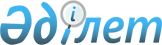 Об обеспечении софинансирования Проекта развития мощностей железнодорожного транспорта с займом Международного Фонда Экономического Сотрудничества (Япония)Постановление Правительства Республики Казахстан от 30 июня 1997 г. N 1035



          В целях обеспечения софинансирования Проекта развития мощностей
железнодорожного транспорта с займом Международного Фонда
Экономического Сотрудничества (Япония) и ускорения начала работ в
соответствии с постановлением Правительства Республики Казахстан от
28 августа 1996 г. N 1064  
 P961064_ 
  "Об использовании средств займа
Международного Фонда Экономического Сотрудничества (Япония) по
Проекту развития мощностей железнодорожного транспорта"
Правительство Республики Казахстан ПОСТАНОВЛЯЕТ:




          1. Министерству финансов Республики Казахстан:




          заключить с Республиканским государственным предприятием
"Казакстан темир жолы" кредитное соглашение о софинансировании
Проекта развития мощностей железнодорожного транспорта;




          разработать совместно с Республиканским государственным
предприятием "Казакстан темир жолы" график выделения средств
софинансирования Проекта мощностей железнодорожного транспорта из
республиканского бюджета в 1997 году;




          выделить Республиканскому государственному предприятию
"Казакстан темир жолы" в соответствии с согласованным графиком
средства в размере, эквивалентном 5000000 (пять миллионов) долларов
США, предусмотренные в республиканском бюджете на 1997 год на цели
софинансирования Проекта развития мощностей железнодорожного
транспорта.




          2. Государственному Экспортно-импортному банку Республики
Казахстан:




          заключить с Республиканским государственным предприятием
"Казакстан темир жолы" кредитный договор по займу Международного
Фонда Экономического Сотрудничества (Япония), с определением размера
комиссионных Эксимбанка Казахстан - 0,5 процента годовых от суммы
займа без заключения залогового договора;




          разрешить Республиканскому государственному предприятию
"Казакстан темир жолы" предоставить заключения вневедомственной
экспертизы и государственной экологической экспертизы по титулам
подпроектов.




          3. Республиканскому государственному предприятию "Казакстан
темир жолы":




          предоставить залог Министерству финансов Республики Казахстан
под обеспечение полной стоимости проекта;




          обеспечить целевое использование средств.





     Премьер-Министр
     Республики Казахстан


					© 2012. РГП на ПХВ «Институт законодательства и правовой информации Республики Казахстан» Министерства юстиции Республики Казахстан
				